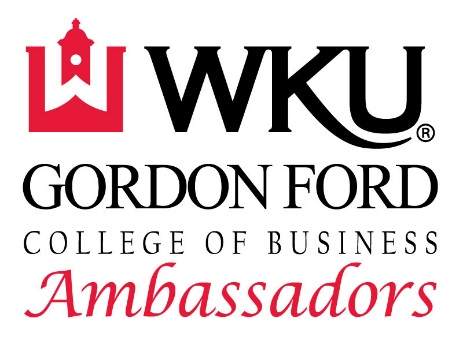 APPLICATIONGORDON FORD COLLEGE OF BUSINESS AMBASSADORSGordon Ford College of Business Ambassadors are an elite group of student leaders who represent the College and assist with recruitment and retention.  As an ambassador, you have opportunities to interact with prospective high school students and parents, influential alumni, corporate executives, faculty, staff, and current students in the Gordon Ford College of Business.  An Ambassador's duties include helping visitors to appreciate that WKU is truly an exceptional university and assist the Dean during professional college events. Membership in this group is selective.If you have any questions regarding the selection process, please contact Wendi Kelley (wendi.kelley@wku.edu).    Hand written applications will not be accepted.  Please include a recent photograph with your application. Application deadline is March 1st.Ambassador RequirementsGordon Ford College of Business majorCumulative GPA of 2.5 or higherAt least second semester Freshman standingFull-time enrollment as an undergraduate studentAbility to devote at least 30 hours each semester to group duties while maintaining good gradesAbility to participate in mandatory monthly meetingsAbility to attend the mandatory Ambassador Training MeetingAbility to present themselves in a professional manner, which includes excellent oral communication skills and ability to deal with diverse groups of visitorsAbility to participate in at least two TOPS (Topper Orientation Programs) a yearAbility to attend at least one recruitment activity (DiscoverWKU events in surrounding cities or Head for the Hill)GORDON FORD AMBASSADOR APPLICATIONSHORT ANSWER QUESTIONSPlease submit a typed document with answers to the following questions. Limit your responses to a maximum of 500 words per question. Be sure to number each answer with the correct question.Please list ALL campus activities, organizations, or outside interests (hobbies, volunteer work, etc.) with which you are currently involved. Briefly mention the role you play or have played in these activities. If you are a freshman, this can date back to high school.What do you expect to give and receive from involvement in the Gordon Ford Ambassadors?If you were to describe WKU and the Gordon Ford College of Business to a prospective student what would you say?REFERENCESFull name:Full name:Full name:Full name:Preferred Name:Preferred Name:Preferred Name:Preferred Name:WKU IDWKU IDWKU IDWKU IDWKU IDWKU IDWKU IDWKU IDWKU Email: WKU Email: WKU Email: WKU Email: WKU Email: WKU Email: WKU Email: WKU Email: WKU Email: WKU Email: Please note – we use only WKU email addressesPlease note – we use only WKU email addressesPlease note – we use only WKU email addressesPlease note – we use only WKU email addressesPlease note – we use only WKU email addressesPlease note – we use only WKU email addressesPlease note – we use only WKU email addressesPlease note – we use only WKU email addressesPlease note – we use only WKU email addressesPlease note – we use only WKU email addressesLocal addressLocal addressLocal addressLocal addressLocal addressLocal addressLocal addressLocal addressLocal addressLocal addressLocal addressLocal addressPermanent AddressPermanent AddressPermanent AddressPermanent AddressPermanent AddressPermanent AddressTelephones:Telephones:Cell:Cell:Cell:Cell:Cell:Home:Home:Home:Home:Home:Home:Home:Home:Permanent:Permanent:Permanent:School Classification:School Classification:School Classification:School Classification:School Classification:(FR, SO, JR, SR)(FR, SO, JR, SR)(FR, SO, JR, SR)Completed Credit Hours:Completed Credit Hours:Completed Credit Hours:Completed Credit Hours:Completed Credit Hours:Completed Credit Hours:Cumulative GPA:Cumulative GPA:Cumulative GPA:Cumulative GPA:Cumulative GPA:Major:Minor:Minor:Place of Employment:Place of Employment:Place of Employment:Place of Employment:Place of Employment:Work Telephone:Work Telephone:Work Telephone:Hours Per Week:Hours Per Week:Hours Per Week:Hours Per Week:Are there dates/times you would be unavailable for interview:Are there dates/times you would be unavailable for interview:Are there dates/times you would be unavailable for interview:Are there dates/times you would be unavailable for interview:Are there dates/times you would be unavailable for interview:Are there dates/times you would be unavailable for interview:Are there dates/times you would be unavailable for interview:Are there dates/times you would be unavailable for interview:Are there dates/times you would be unavailable for interview:Are there dates/times you would be unavailable for interview:Are there dates/times you would be unavailable for interview:Are there dates/times you would be unavailable for interview:Are there dates/times you would be unavailable for interview:Are there dates/times you would be unavailable for interview:YES      NO      (circle one)YES      NO      (circle one)YES      NO      (circle one)YES      NO      (circle one)If so, when would you NOT be available: If so, when would you NOT be available: If so, when would you NOT be available: If so, when would you NOT be available: If so, when would you NOT be available: If so, when would you NOT be available: If so, when would you NOT be available: If so, when would you NOT be available: If so, when would you NOT be available: Faculty ReferenceNameDepartmentOffice PhoneOffice HoursEmail AddressFaculty/Staff/Community ReferenceFaculty/Staff/Community ReferenceNameDepartmentOffice PhoneOffice HoursEmail AddressStudent/Peer ReferenceStudent/Peer ReferenceNameClassificationPhoneBest time to reachEmail Address